Stundenplanausgabe Q11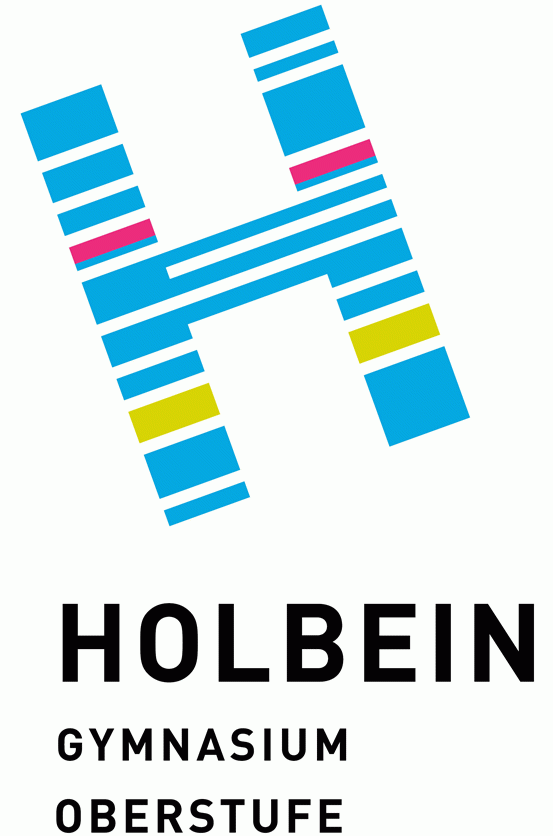 Die Ausgabe der Stundenpläne erfolgt am Dienstag, 14.09.2021, in der Zeit von 10.00-11.45 Uhr im Neubau, Erdgeschoß hintere Aula (am Parkplatz Richtung Hallschule) entsprechend der Kursgruppen-Einteilung nach folgendem Plan:

10:00 – 10:10	Kursgruppe 1
10:10 – 10:20	Kursgruppe 210:20 – 10:30	Kursgruppe	3
10:30 – 10:40	Kursgruppe 4
10:40 – 10:50	Kursgruppe 5
10:50 – 11:00	Kursgruppe 6
11:00 – 11:10	Kursgruppe 711:10 – 11:20	Kursgruppe 811.20 – 11:30	Kursgruppe 911:30 – 11:45	Nachzügler 
Bitte kommt innerhalb der für euch geltenden Zeit in den angegebenen Bereich, dort gebe ich die Stundenpläne an euch aus. Wir haben uns für die Ausgabe in Kursgruppen entschieden, damit ihr euch schon mal sehen könnt.

Haltet dabei bitte die geltenden Hygienenmaßnahmen, insbesondere den geforderten Abstand von 1,5m ein und tragt einen Mund-Nasen-Schutz.
Wenn es Fragen oder Unklarheiten gibt, meldet euch bitte bei mir über MSTeams, damit wir diese besprechen können. Euch allen einen guten Start ins neue Schuljahr,                                                                              K. von Wyschetzki